 Español 2: Lista de trabajo del 25 de febrero(Checklist for February 25)  Los conceptos grandes (Big Ideas):ColombiaEl trabajo de estante (Shelfwork):Lección de ColombiaExplorar(, i, m)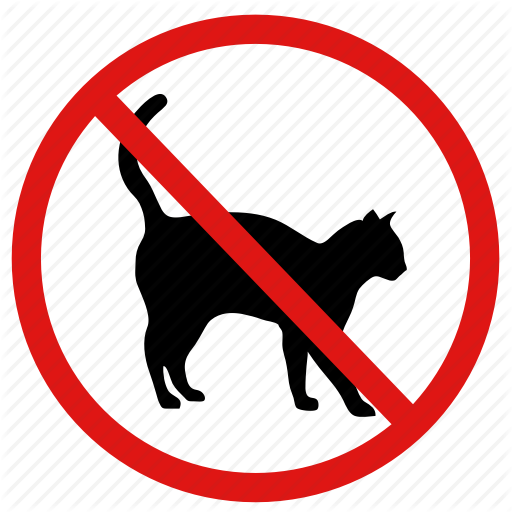 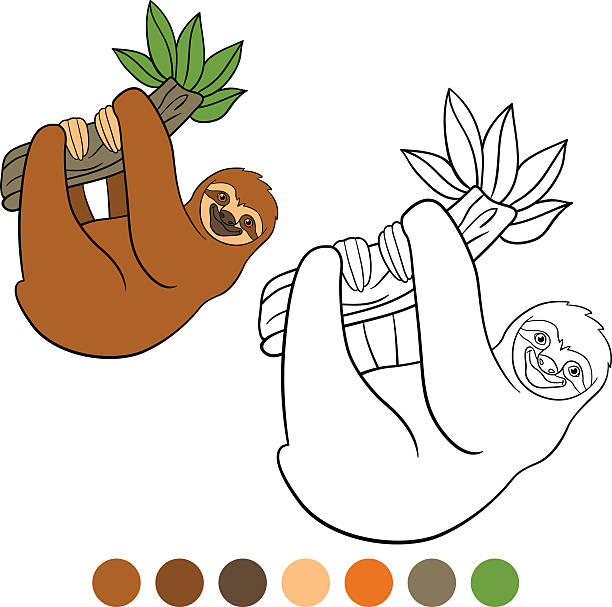 Expandir(% informal)___ Video #1 (el 25 de febrero)___ Video #2 (el 25 de febrero)___ Video #3 (el 25 de febrero)___ Video #4 (el 25 de febrero)___ Video #1 (el 27 de febrero)___ Video #1 (el 27 de febrero)___ Video #1 (el 27 de febrero)Extender(% formal)___ Presentación  -  (el 2 de marzo)